Incident Name:Canyon(ID-BOF-000429)IR Interpreter(s):Chelsea Merrimancmerriman@owyheeair.com Local Dispatch Phone:Central Idaho Dispatch (208-756-5157)Local Dispatch Phone:Central Idaho Dispatch (208-756-5157)Interpreted Size:325.7 acresGrowth last period:0 acresInterpreted Size:325.7 acresGrowth last period:0 acresFlight Time:2045Flight Date:2019 July 28Interpreter(s) location:Nampa, IDInterpreter(s) Phone:208-442-5405GACC IR Liaison:GACC IR Liaison Phone:GACC IR Liaison:GACC IR Liaison Phone:National Coordinator:Tom MellinNational Coord. Phone:505-301-8167National Coordinator:Tom MellinNational Coord. Phone:505-301-8167Ordered By:Boise Dispatch A Number:Aircraft/Scanner System:N17ZX/ WesCam MX-10Aircraft/Scanner System:N17ZX/ WesCam MX-10Pilots/Techs:J. Romero/ C. MerrimanPilots/Techs:J. Romero/ C. MerrimanIRIN Comments on imagery:IRIN Comments on imagery:IRIN Comments on imagery:Weather at time of flightclear / calmWeather at time of flightclear / calmFlight Objective:Map heat perimeter, intense, scattered, and isolated heatFlight Objective:Map heat perimeter, intense, scattered, and isolated heatDate and Time Imagery Received by Interpreter:2019, July 28 / 2045Date and Time Imagery Received by Interpreter:2019, July 28 / 2045Date and Time Imagery Received by Interpreter:2019, July 28 / 2045Type of media for final product: pdf map, IR log, KMZ and shapefilesDigital files sent to:  ftp.nifc.gov/incident_specific_data/great_basin/2019_Incidents/2019_Canyon/IREmailed to: 
2019_idbof_canyon@firenet.gov, colin.good@usda.gov, douglas.brown@usda.gov, idbdc@firenet.govType of media for final product: pdf map, IR log, KMZ and shapefilesDigital files sent to:  ftp.nifc.gov/incident_specific_data/great_basin/2019_Incidents/2019_Canyon/IREmailed to: 
2019_idbof_canyon@firenet.gov, colin.good@usda.gov, douglas.brown@usda.gov, idbdc@firenet.govType of media for final product: pdf map, IR log, KMZ and shapefilesDigital files sent to:  ftp.nifc.gov/incident_specific_data/great_basin/2019_Incidents/2019_Canyon/IREmailed to: 
2019_idbof_canyon@firenet.gov, colin.good@usda.gov, douglas.brown@usda.gov, idbdc@firenet.govType of media for final product: pdf map, IR log, KMZ and shapefilesDigital files sent to:  ftp.nifc.gov/incident_specific_data/great_basin/2019_Incidents/2019_Canyon/IREmailed to: 
2019_idbof_canyon@firenet.gov, colin.good@usda.gov, douglas.brown@usda.gov, idbdc@firenet.govDate and Time Products Delivered to Incident:2019, July 28 / 2100Date and Time Products Delivered to Incident:2019, July 28 / 2100Date and Time Products Delivered to Incident:2019, July 28 / 2100Type of media for final product: pdf map, IR log, KMZ and shapefilesDigital files sent to:  ftp.nifc.gov/incident_specific_data/great_basin/2019_Incidents/2019_Canyon/IREmailed to: 
2019_idbof_canyon@firenet.gov, colin.good@usda.gov, douglas.brown@usda.gov, idbdc@firenet.govType of media for final product: pdf map, IR log, KMZ and shapefilesDigital files sent to:  ftp.nifc.gov/incident_specific_data/great_basin/2019_Incidents/2019_Canyon/IREmailed to: 
2019_idbof_canyon@firenet.gov, colin.good@usda.gov, douglas.brown@usda.gov, idbdc@firenet.govType of media for final product: pdf map, IR log, KMZ and shapefilesDigital files sent to:  ftp.nifc.gov/incident_specific_data/great_basin/2019_Incidents/2019_Canyon/IREmailed to: 
2019_idbof_canyon@firenet.gov, colin.good@usda.gov, douglas.brown@usda.gov, idbdc@firenet.govType of media for final product: pdf map, IR log, KMZ and shapefilesDigital files sent to:  ftp.nifc.gov/incident_specific_data/great_basin/2019_Incidents/2019_Canyon/IREmailed to: 
2019_idbof_canyon@firenet.gov, colin.good@usda.gov, douglas.brown@usda.gov, idbdc@firenet.govComments /notes on tonight’s mission and this interpretation:Scattered hotspots remain throughout the fire, though only one was close to the fire perimeter (Screenshot below).  Geo-embedded screenshot is also included in kmz file. 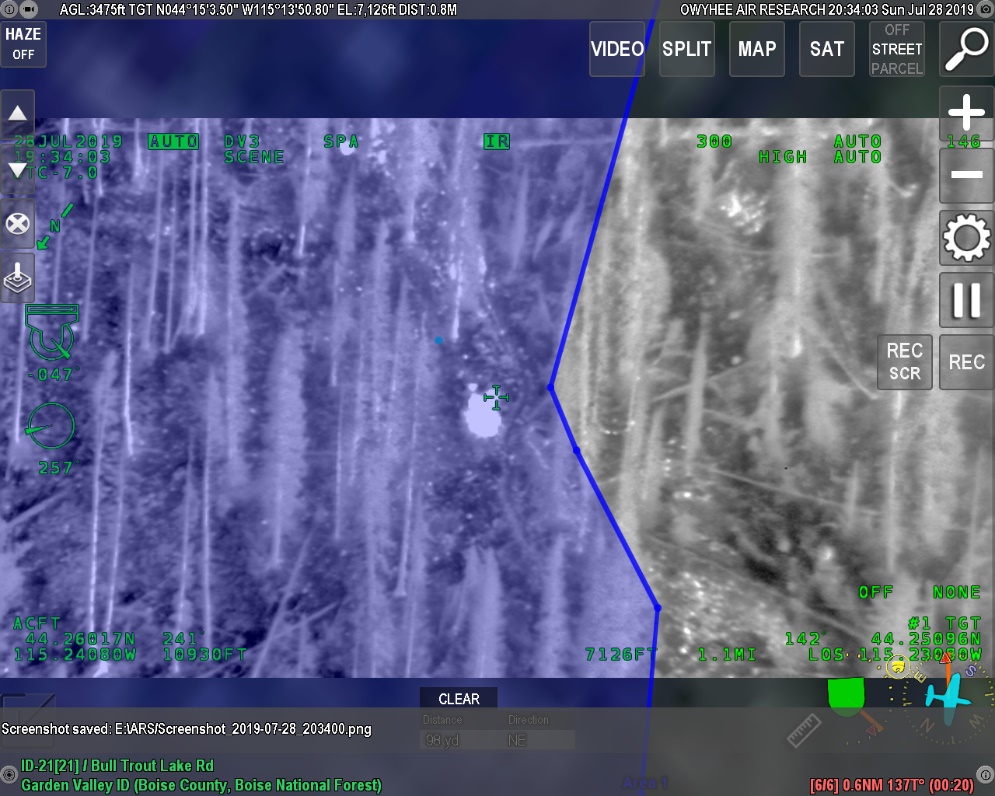 Comments /notes on tonight’s mission and this interpretation:Scattered hotspots remain throughout the fire, though only one was close to the fire perimeter (Screenshot below).  Geo-embedded screenshot is also included in kmz file. Comments /notes on tonight’s mission and this interpretation:Scattered hotspots remain throughout the fire, though only one was close to the fire perimeter (Screenshot below).  Geo-embedded screenshot is also included in kmz file. Comments /notes on tonight’s mission and this interpretation:Scattered hotspots remain throughout the fire, though only one was close to the fire perimeter (Screenshot below).  Geo-embedded screenshot is also included in kmz file. Comments /notes on tonight’s mission and this interpretation:Scattered hotspots remain throughout the fire, though only one was close to the fire perimeter (Screenshot below).  Geo-embedded screenshot is also included in kmz file. Comments /notes on tonight’s mission and this interpretation:Scattered hotspots remain throughout the fire, though only one was close to the fire perimeter (Screenshot below).  Geo-embedded screenshot is also included in kmz file. Comments /notes on tonight’s mission and this interpretation:Scattered hotspots remain throughout the fire, though only one was close to the fire perimeter (Screenshot below).  Geo-embedded screenshot is also included in kmz file. 